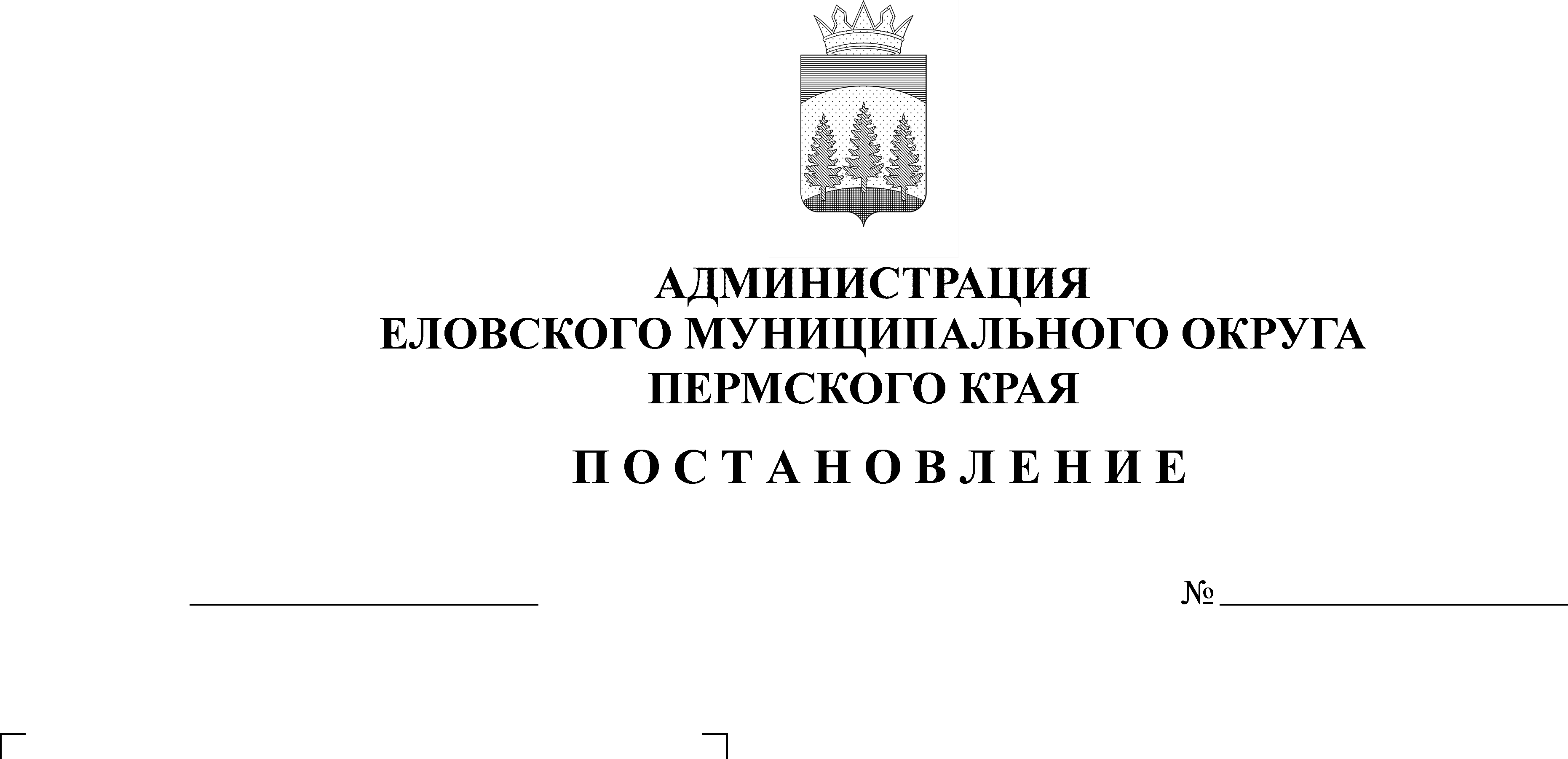 В соответствии со статьями 6, 18.1 Федерального закона от 27 июля        2006 г. № 152-ФЗ «О персональных данных», пунктом 1 Перечня мер, направленных на обеспечение выполнения обязанностей, предусмотренных Федеральным законом «О персональных данных» и принятыми в соответствии с ним нормативными правовыми актами, операторами, являющимися государственными или муниципальными органами, утвержденного постановлением Правительства Российской Федерации от 21 марта 2012 г. № 211, пунктом 3 Положения об особенностях обработки персональных данных, осуществляемой без использования средств автоматизации, утвержденного постановлением Правительства Российской Федерации от 15 сентября 2008 г. № 687, приказом Федеральной службы по надзору в сфере связи, информационных технологий и массовых коммуникаций от 05 сентября 2013 г. № 996 «Об утверждении требований и методов по обезличиванию персональных данных», в целях обеспечения безопасности персональных данных,Администрация Еловского муниципального округа Пермского края ПОСТАНОВЛЯЕТ:1. Утвердить прилагаемые:1.1. Правила работы с обезличенными данными в случае обезличивания персональных данных в Администрации Еловского муниципального округа Пермского края;1.2. Перечень должностей муниципальных служащих Администрации Еловского муниципального округа Пермского края, ответственных за проведение мероприятий по обезличиванию обрабатываемых персональных данных.2. Настоящее постановление обнародовать на официальном сайте газеты «Искра Прикамья» и официальном сайте Еловского муниципального округа Пермского края.3. Постановление вступает в силу со дня его официального обнародования.4. Контроль за исполнением настоящего постановления возложить на заместителя главы администрации Еловского муниципального округа, руководителя аппарата.Глава муниципального округа – глава администрации Еловскогомуниципального округа Пермского края                                               А.А. ЧечкинУТВЕРЖДЕНЫпостановлениемАдминистрации Еловскогомуниципального округаПермского краяот 08.12.2021 № 603-пПРАВИЛАработы с обезличенными данными в случае обезличивания персональных данных в Администрации Еловского муниципального округа Пермского края Общие положения1. Настоящие Правила работы с обезличенными данными в случае обезличивания персональных данных в Администрации Еловского муниципального округа Пермского края (далее - Правила) разработаны в соответствии с Конституцией Российской Федерации, Федеральным законом от 27 июля 2006 г. № 152-ФЗ «О персональных данных», постановлением Правительства Российской Федерации от 21 марта 2012 г. № 211 «Об утверждении перечня мер, направленных на обеспечение выполнения обязанностей, предусмотренных Федеральным законом «О персональных данных» и принятыми в соответствии с ним нормативными правовыми актами, операторами, являющимися государственными или муниципальными органами», постановлением Правительства Российской Федерации от 15 сентября 2008 г. № 687 «Об утверждении положения об особенностях обработки персональных данных, осуществляемой без использования средств автоматизации», приказом Федеральной службы по надзору в сфере связи, информационных технологий и массовых коммуникаций от 05 сентября 2013 г. № 996 «Об утверждении требований и методов по обезличиванию персональных данных» (далее – Требования и методы по обезличиванию персональных данных).1.2. Правила регулируют отношения, связанные с обезличиванием обрабатываемых персональных данных и работой с обезличенными персональными данными в Администрации Еловского муниципального округа Пермского края (далее - Администрация округа).Термины и определенияПерсональные данные - любая информация, относящаяся к прямо или косвенно определенному или определяемому физическому лицу (субъекту персональных данных);Персональные данные, разрешенные субъектом персональных данных для распространения, - персональные данные, доступ неограниченного круга лиц, к которым предоставлен субъектом персональных данных путем дачи согласия на обработку персональных данных, разрешенных субъектом персональных данных для распространения в порядке, предусмотренном Федеральным законом от 27 июля 2006 г. № 152-ФЗ «О персональных данных»;Оператор - государственный орган, муниципальный орган, юридическое или физическое лицо, самостоятельно или совместно с другими лицами организующие и (или) осуществляющие обработку персональных данных, а также определяющие цели обработки персональных данных, состав персональных данных, подлежащих обработке, действия (операции), совершаемые с персональными данными;Обработка персональных данных - любое действие (операция) или совокупность действий (операций), совершаемых с использованием средств автоматизации или без использования таких средств с персональными данными, включая сбор, запись, систематизацию, накопление, хранение, уточнение (обновление, изменение), извлечение, использование, передачу (распространение, предоставление, доступ), обезличивание, блокирование, удаление, уничтожение персональных данных;Автоматизированная обработка персональных данных - обработка персональных данных с помощью средств вычислительной техники;Обезличивание персональных данных - действия, в результате которых становится невозможным без использования дополнительной информации определить принадлежность персональных данных конкретному субъекту персональных данных.Деобезличивание - действия, в результате которых обезличенные данные принимают вид, позволяющий определить их принадлежность конкретному субъекту персональных данных, то есть становятся персональными данными.Условия и способы обезличивания персональных данных3.1. Обезличивание персональных данных в Администрации округа представляет собой действия, совершаемые лицами, замещающими должности, включенные в Перечень должностей муниципальных служащих Администрации Еловского муниципального округа Пермского края, ответственных за проведение мероприятий по обезличиванию обрабатываемых персональных данных, утверждаемый постановлением Администрации округа, в результате которых становится невозможным без использования дополнительной информации определить принадлежность персональных данных конкретному субъекту персональных данных.3.2. Обезличивание персональных данных, полученных в результате обезличивания персональных данных, осуществляется в целях повышения эффективности муниципального управления с целью снижения ущерба от разглашения защищаемых персональных данных и снижения требований к защите информационной системы персональных данных, оператором которых является Администрация округа.3.3. Способы обезличивания при условии дальнейшей обработки персональных данных:- уменьшение перечня обрабатываемых сведений;- замена части сведений идентификаторами;- обобщение - понижение точности некоторых сведений;- понижение точности некоторых сведений;- деление сведений на части и обработка в разных информационных системах;- другие способы.3.4. Способом обезличивания в случае достижения целей обработки или в случае утраты необходимости в достижении этих целей является сокращение перечня персональных данных.3.5. Решение о необходимости обезличивания персональных данных принимает глава муниципального округа - глава администрации Еловского муниципального округа Пермского края.Муниципальные служащие, непосредственно осуществляющие обработку персональных данных, готовят предложения по обезличиванию персональных данных, обоснование такой необходимости и способ обезличивания.Муниципальные служащие, обслуживающие базы данных с персональными данными, совместно с лицами, ответственными за организацию обработки персональных данных, осуществляют непосредственное обезличивание выбранным способом.Методы обезличивания персональных данных4.1. Обезличивание персональных данных Администрацией округа осуществляется следующими методами:1) метод введения идентификаторов - замена части сведений (значений) персональных данных идентификаторов созданием таблицы (справочника) соответствия идентификаторов исходным данным;2) метод изменения состава или семантики - изменение состава или семантики персональных данных путем замены результатами статистической обработки, преобразования, обобщения или удаления части сведений;3) метод декомпозиции - разделение множества (массива) персональных данных на несколько подмножеств (частей) с последующим раздельным хранением подмножеств;4) метод перемешивания - перестановка отдельных значений или групп значений атрибутов персональных данных в массиве персональных данных;5) иные методы, соответствующие Требованиям и методам по обезличиванию персональных данных.4.2. Выбор метода обезличивания осуществляется, исходя из целей и задач обработки персональных данных. При выборе метода обезличивания данных также учитываются:1) способ обработки персональных данных, подлежащих обезличиванию с использованием средств автоматизации или без использования средств автоматизации;2) объем персональных данных, подлежащих обезличиванию;3) форма представления персональных данных, подлежащих обезличиванию;4) область обработки обезличенных персональных данных;5) способы хранения обезличенных персональных данных;6) применяемые меры по защите персональных данных.4.3. Обезличивание персональных данных, обработка которых Администрацией округа осуществляется в разных целях, может осуществляться разными методами.4.4. Сведения о выбранном методе обезличивания персональных данных является конфиденциальным. Муниципальным служащим, ответственным за проведение мероприятий по обезличиванию обрабатываемых персональных данных, запрещается разглашать, передавать третьим лицам, распространять сведения, о выбранном методе обезличивания персональных данных, которые стали ему известны в связи с выполнением должностных обязанностей.4.5. Сведения о выбранном методе обезличивания персональных данных и обезличенные данные подлежат раздельному хранению в Администрации округа.Порядок работы с обезличенными данными5.1. Обезличенные персональные данные не подлежат разглашению и нарушению конфиденциальности.5.2. Обезличенные персональные данные могут обрабатываться с использованием и без использования средств автоматизации.5.3. При обработке обезличенных персональных данных с использованием средств автоматизации необходимо соблюдение:- правил парольной защиты;- правил антивирусной защиты;- правил работы со съемными носителями;- порядка резервирования и восстановления персональных данных;- порядка доступа в помещения, в которых ведется обработка и хранение персональных данных.5.4. Обезличенные данные и персональные данные, в отношении которых было проведено обезличивание, подлежат раздельному хранению в информационной системе.Материальные носители, содержащие обезличенные данные, и исходные материальные носители, содержащие персональные данные, в отношении которых было проведено обезличивание, подлежат раздельному хранению в Администрации округа.При хранении обезличенных персональных данных следует:- организовать раздельное хранение обезличенных персональных данных и дополнительной (служебной) информации о выбранном методе обезличивания персональных данных и параметрах процедуры обезличивания персональных данных;- обеспечивать конфиденциальность дополнительной (служебной) информации о выбранном методе обезличивания персональных данных и параметрах процедуры обезличивания персональных данных.5.5. В процессе обработки обезличенных данных муниципальный служащий, ответственный за проведение мероприятий по обезличиванию обрабатываемых персональных данных, при необходимости вправе произвести деобезличивание.Обработка Администрацией округа персональных данных, полученных в результате деобезличивания, осуществляется в соответствии с Положением о персональных данных работников Администрации Еловского муниципального округа Пермского края и их защите.5.6. После достижения цели обработки персональные данные, полученные в результате деобезличивания, подлежат уничтожению.УТВЕРЖДЕНпостановлениемАдминистрации Еловскогомуниципального округаПермского краяот 08.12.2021 № 603-пПЕРЕЧЕНЬдолжностей муниципальных служащих Администрации Еловского муниципального округа Пермского края, ответственных за проведение мероприятий по обезличиванию обрабатываемых персональных данныхп/пДолжность муниципального служащего121.- заместитель главы администрации Еловского муниципального округа по развитию инфраструктуры;- заместитель главы администрации Еловского муниципального округа по социальной политике;- заместитель главы администрации Еловского муниципального округа, начальник финансового управления;- заместитель главы администрации Еловского муниципального округа, руководитель аппарата.2.Комитет имущественных отношений и градостроительства администрации Еловского муниципального округа Пермского края:- председатель;- заместитель председателя;- главный специалист.3.Отдел записи актов гражданского состояния Администрации Еловского муниципального округа Пермского края:- заведующий отделом;- главный специалист.4.Отдел по связям с общественностью, внутренней и социальной политике Администрации Еловского муниципального округа Пермского края:- заведующий отделом;- главный специалист.5.Финансовое управление Администрации Еловского муниципального округа Пермского края:- начальник отдела, заместитель начальника финансового управления;- начальник отдела;- главный специалист;- ведущий специалист.6. Отдел по муниципальной службе и организационным вопросам Администрации Еловского муниципального округа Пермского края:- заведующий отделом;- главный специалист.7. Отдел по информатизации и информационной политике Администрации Еловского муниципального округа Пермского края:- заведующий отделом;- главный специалист. 8.Территориальное управление Администрации Еловского муниципального округа Пермского края:- начальник управления;- консультант;- главный специалист.9.Отдел образования Администрации Еловского муниципального округа Пермского края:- заведующий отделом;- заместитель заведующего отделом;- главный специалист.10.Отдел развития предпринимательства и сельского хозяйства Администрации Еловского муниципального округа Пермского края:- заведующий отделом;- главный специалист.11.Сектор по обеспечению деятельности комиссии по делам несовершеннолетних и защите их прав Администрации Еловского муниципального округа:- заведующий сектором;- главный специалист.12.Сектор по обеспечению деятельности административной комиссии Администрации Еловского муниципального округа Пермского края:- главный специалист.